 ПРОЕКТ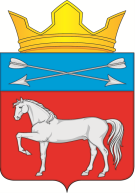 СОВЕТ СЕЛЬСКОГО ПОСЕЛЕНИЯ «ВЕРХНЕУМЫКЭЙСКОЕ»РЕШЕНИЕот «____» марта 2022 года                                                                                   № с.Верхний УмыкэйО внесении изменений и дополнений в Устав сельского поселения «Верхнеумыкэйское» утвержденного решением Совета сельского поселения «Верхнеумыкэйское» от 30.03.2018 года № 6Руководствуясь пунктом 1 части 10 статьи 35 Федерального закона от 06.10.2003 № 131-ФЗ «Об общих принципах организации местного самоуправления в Российской Федерации» (в редакции Федерального закрна от 11.06.2021 г. № 170-ФЗ), Уставом сельского поселения «Верхнеумыкэйское», Совет сельского поселения «Верхнеумыкэйское» РЕШИЛ:	1. Внести следующие изменения и дополнения в Устав сельского поселения «Верхнеумыкэйское» утвержденного решением Совета сельского поселения «Верхнеумыкэйское» от 30.03.2018 года № 6:1) пункт 9 части 1 статьи 8 Устава изложить в следующей редакции:«9) утверждение правил благоустройства территории сельского поселения, осуществление муниципального контроля в сфере благоустройства, предметом которого является соблюдение правил благоустройства территории сельского поселения, требований к обеспечению доступности для инвалидов объектов социальной, инженерной и транспортной инфраструктур и предоставляемых услуг, организация благоустройства территории сельского поселения в соответствии с указанными правилами;»;2) часть 2 статьи 12 Устава изложить в следующей редакции:«2. Организация и осуществление видов муниципального контроля регулируются Федеральным законом от 31.07.2020 № 248-ФЗ 
«О государственном контроле (надзоре) и муниципальном контроле в Российской Федерации» (далее – Федеральный закон № 248-ФЗ).»;3) статью 12 Устава дополнить частью 3 следующего содержания:«3. В соответствии с частью 9 статьи 1 Федерального закона 
№ 248-ФЗ муниципальный контроль подлежит осуществлению при наличии в границах сельского поселения объектов соответствующего вида контроля.»;4) части 4, 5 статьи 20 Устава изложить в следующей редакции:«4. Порядок организации и проведения публичных слушаний определяется нормативными правовыми актами Совета сельского поселения и должен предусматривать заблаговременное оповещение жителей сельского поселения о времени и месте проведения публичных слушаний, заблаговременное ознакомление с проектом муниципального правового акта, в том числе посредством его размещения на официальном сайте органа местного самоуправления винформационно-телекоммуникационной сети «Интернет» или в случае, если орган местного самоуправления не имеет возможности размещать информацию о своей деятельности винформационно-телекоммуникационной сети «Интернет», на официальном сайте Забайкальского края или сельского поселения с учетом положений Федерального закона от 9 февраля 2009 года № 8-ФЗ «Об обеспечении доступа к информации о деятельности государственных органов и органов местного самоуправления», возможность представления жителями сельского поселения своих замечаний и предложений по вынесенному на обсуждение проекту муниципального правового акта, в том числе посредством официального сайта, другие меры, обеспечивающие участие в публичных слушаниях жителей сельского поселения, опубликование (обнародование) результатов публичных слушаний, включая мотивированное обоснование принятых муниципальных правовых актов, в том числе посредством их размещения на официальном сайте.Нормативными правовыми актами Совета сельского поселения может быть установлено, что для размещения материалов и информации, указанных в абзаце первом настоящей части, обеспечения возможности представления жителями сельского поселения своих замечаний и предложений по проекту муниципального правового акта, а также для участия жителей сельского поселения в публичных слушаниях с соблюдением требований об обязательном использовании для таких целей официального сайта может использоваться федеральная государственная информационная система «Единый портал государственных и муниципальных услуг (функций)», порядок использования которой для целей настоящей статьи устанавливается Правительством Российской Федерации.5. По проектам генеральных планов, проектам правил землепользования и застройки, проектам планировки территории, проектам межевания территории, проектам правил благоустройства территорий, проектам, предусматривающим внесение изменений в один из указанных утвержденных документов, проектам решений о предоставлении разрешения на условно разрешенный вид использования земельного участка или объекта капитального строительства, проектам решений о предоставлении разрешения на отклонение от предельных параметров разрешенного строительства, реконструкции объектов капитального строительства, вопросам изменения одного вида разрешенного использования земельных участков и объектов капитального строительства на другой вид такого использования при отсутствии утвержденных правил землепользования и застройки проводятся публичные слушания или общественные обсуждения в соответствии с законодательством о градостроительной деятельности.»;5) пункт 9 части 5статьи 28 Устава изложить в следующей редакции:«9) прекращения гражданства Российской Федерации либо гражданства иностранного государства – участника международного договора Российской Федерации, в соответствии с которым иностранный гражданин имеет право быть избранным в органы местного самоуправления, наличия гражданства (подданства) иностранного государства либо вида на жительство или иного документа, подтверждающего право на постоянное проживание на территории иностранного государства гражданина Российской Федерации либо иностранного гражданина, имеющего право на основании международного договора Российской Федерации быть избранным в органы местного самоуправления, если иное не предусмотрено международным договором Российской Федерации;»;6) пункт 7 части 8 статьи 31 Устава изложить в следующей редакции:«7) прекращения гражданства Российской Федерации либо гражданства иностранного государства – участника международного договора Российской Федерации, в соответствии с которым иностранный гражданин имеет право быть избранным в органы местного самоуправления, наличия гражданства (подданства) иностранного государства либо вида на жительство или иного документа, подтверждающего право на постоянное проживание на территории иностранного государства гражданина Российской Федерации либо иностранного гражданина, имеющего право на основании международного договора Российской Федерации быть избранным в органы местного самоуправления, если иное не предусмотрено международным договором Российской Федерации;»;7) абзац 2 части 3 статьи 35 Устава изложить в следующей редакции:«Глава сельского поселения обязан опубликовать (обнародовать) зарегистрированные устав сельского поселения, муниципальный правовой акт о внесении изменений и дополнений в устав сельского поселения в течение семи дней со дня поступления из территориального органа уполномоченного федерального органа исполнительной власти в сфере регистрации уставов муниципальных образований уведомления о включении сведений об уставе сельского поселения, муниципальном правовом акте о внесении изменений в устав сельского поселения в государственный реестр уставов муниципальных образований Забайкальского края, предусмотренного частью 6 статьи 4 Федерального закона от 21 июля 2005 года № 97-ФЗ«О государственной регистрации уставов муниципальных образований.».2. Настоящее решение о внесении изменений в Устав сельского поселения «Верхнеумыкэйское» направить в Управление Министерства юстиции Российской Федерации по Забайкальскому края для государственной регистрации и размещения на портале Министерства юстиции Российской Федерации «Нормативные правовые акты в Российской Федерации» (http://pravo-minjust.ru, http://право-минюст.рф).3. После государственной регистрации данное решение обнародовать в порядке, установленном Уставом сельского поселения «Верхнеумыкэйское».Глава сельского поселения «Верхнеумыэйское»                                                                   Т.М.Нижегородцева